GILFORD CONSERVATION COMMISSION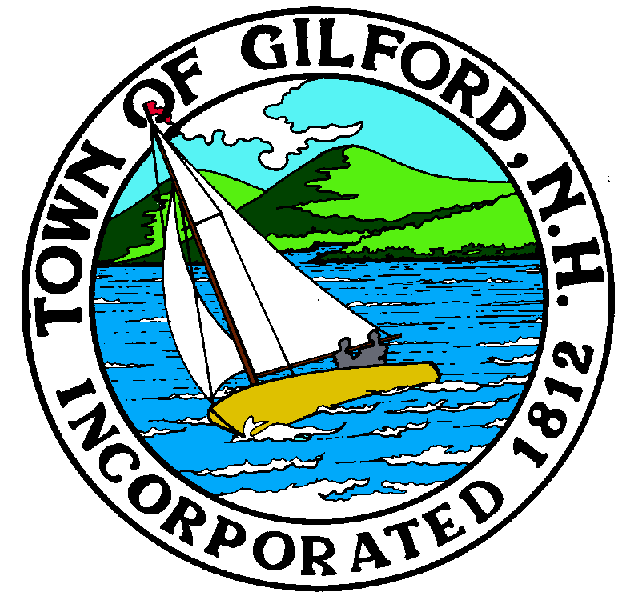 TUESDAYSEPTEMBER 5, 2023GILFORD TOWN HALL47 CHERRY VALLEY ROADGILFORD, NH  032497:00 P.M.You may attend the meeting in person at the Town Hall, or join the meeting remotely with a computer, tablet or smartphone by using the following link: 
https://global.gotomeeting.com/join/859301829 
You can also dial in using your phone. 
United States: +1 (646) 749-3122 
Access Code: 859-301-829
REMOTE PARTICIPATION IS PROVIDED AS A COURTESY.  SHOULD THERE BE TECHNICAL DIFFICULTIES WITH THE TOWN’S SYSTEM, THE MEETING/HEARING WILL NOT BE ADJOURNED.PLEDGE OF ALLEGIANCEATTENDANCE:Call Meeting to OrderEstablish a Quorum Approval of AgendaPRESENTATION:1.    Ramblin’ Vewe Farm – Sanfacon Addition, proposal of Kiosk – by Weldon BosworthAPPLICATIONS:1.	Standard Dredge and Fill, Wetlands Permit Application for Annmarie & Christopher Shumway at 11 Mink Island on Tax Map & Lot # 245-032.000.  On the Western shoreline repair or replace an existing seasonal U-shaped 6 ft. x 40ft. walkway in-kind with no change in size, location or configuration.  Additionally, repair or replace an existing 300 sf.  Perched beach with 6 ft. wide lake access steps in-kind with no change in size location or configuration.  Lastly, two existing seasonal PWC lifts are to be permitted after-the-fact.  On the Northern shoreline, repair or replace an existing 6ft’ x 40ft. seasonal dock anchored to shore by a single 4 ft. x 6 ft. concrete pad in-kind.  Lastly a single seasonal boatlift to be permitted after the fact.2.	Standard Dredge and Fill, Wetlands Permit Application for The Preserve at Stone Brook Hills, LLC at 123 Glidden Road on Tax Map & Lot #271-007.000.  The project proposes to impact a total of 25,534 SF of jurisdictional areas including filing 15,039 sf of forested wetlands, 6,96+0sf of emergent, maintained grass areas,  554 sf of stream impacts and will also dredge a portion of an existing fire and agricultural pond for 2,9841 sf of area.  The total area of jurisdictional impacts is 25, 534 sf.  The total linear ft. of Tier 1 intermittent stream impacts is 213 ft. 3.   NHDES Wetlands Bureau, Notification of Routine Roadway, Maintenance Activities at Ames Farm    Inn at 2800 Lake Shore Road on Tax Map & Lot #266.107.000.NON-PUBLIC:  (If Needed) Non-public Session Per RSA 91-A:3 II (d) Consideration of the acquisition, sale, or lease of real or personal property which, if discussed in public, would likely benefit a party or parties whose interests are adverse to those of the general community. OTHER BUSINESS:OtherCORRESPONDENCE / WORKSHOPS:  MINUTES:  August 15, 2023ADJOURNMENT:	